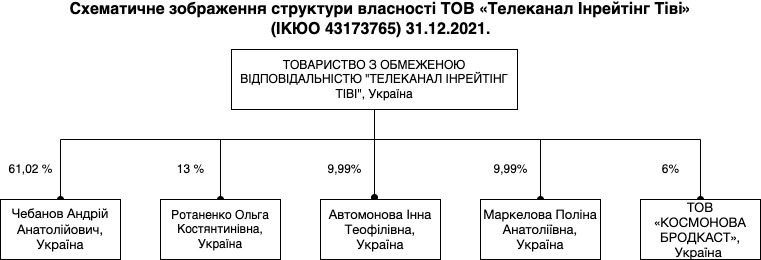 Директор       ___________________     Чебанов А. А.Телефон виконавця +38 096 008 69 69 